产品参数：H-Plane                                                                E-Plane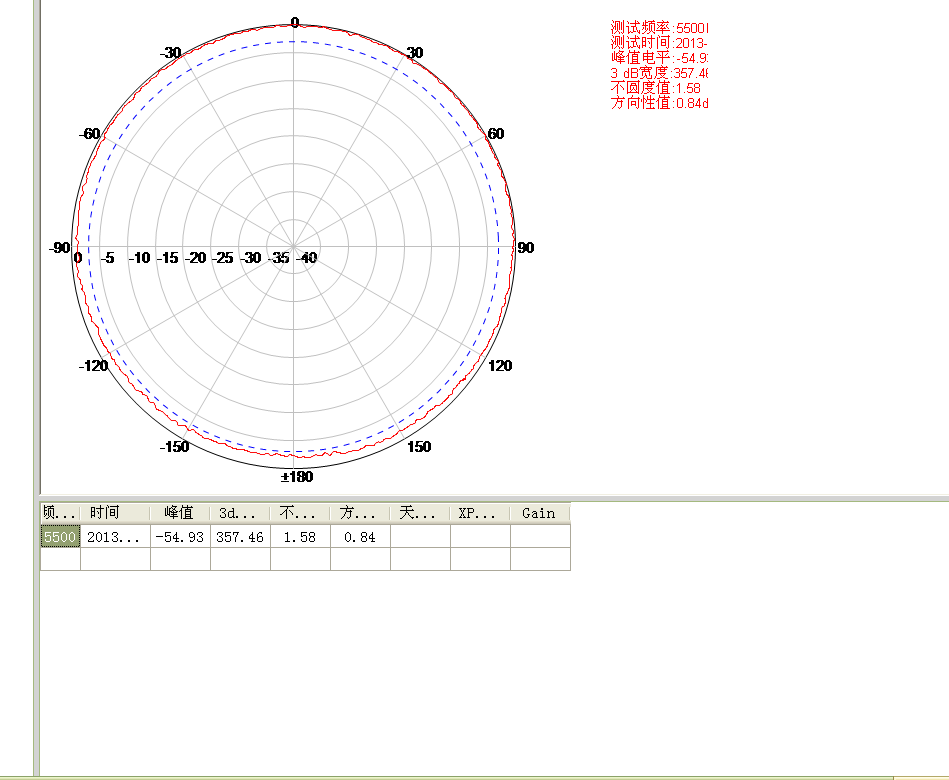 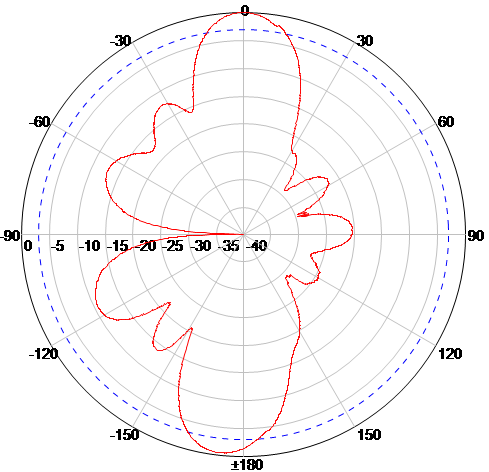 全向玻璃钢天线VA-210AR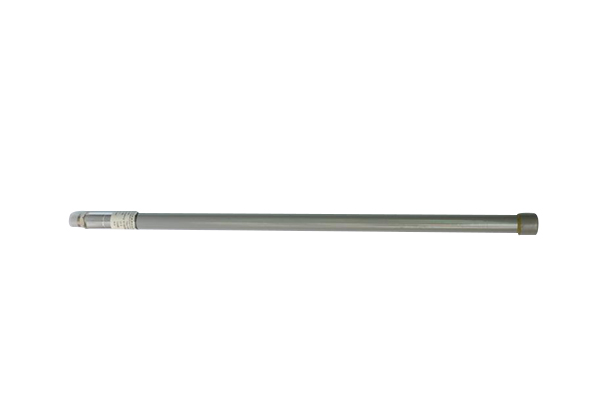 产品型号VA-210AR性 能 参 数频率范围2400-2500MHz增益10±0.5dBi水平波瓣宽度360 º 垂直波瓣宽度25±3º驻波比≤1.5不圆度≤2dB阻抗50 Ω极化方式垂直最大功率50W防雷保护直流接地接头型号N-K机 械 参 数机 械 参 数尺寸mm¢20*600 mm重量kg220g材料 铜天线罩颜色灰色工作湿度< 95％抗风强度36.9 m/s天线外罩材料 玻璃钢工作温度-40～55 º